Job: 	     	Engineer: 	     	Contractor: 	     	Prepared By: 	     		Date:	      	Model: 	     		Indoor/Outdoor:	      				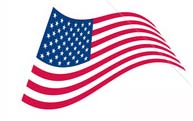 EFFICIENT82% thermal efficiency – highest of any atmospheric water heater available todayTHERMAL SHOCK PROOFTwenty-year warranty against thermal shock damage
up to 150°F differentialMaximum outlet temperature: 210°FLIGHTWEIGHTA floor load of 70 lbs./sq. ft. or lessHIGH RECOVERYCuts fuel costs substantially because the standby and
radiation losses associated with tank-type water heaters are eliminatedLOW WATER OPERATING TEMPERATUREOperates with water temperature as low as
105°F without condensing						Heat ExchangerASME Inspected and Stamped
160 PSIGNational Board ApprovedHeaders	Bronze – Standard	A-2 Glass-lined Cast IronFin Tubing	Copper – Standard	A-3 Cupro-NickelASME Steel Tube SheetSilicone O-RingsASME Pressure Relief Valve	125 PSIG – Standard 	150 PSIG – Optional Temperature and Pressure GaugeWater Connections	Left Hand – Standard	A-6 Right HandTwo-pass Flow ConfigurationPump – Optional	Mounted, 1/2 HP, 120 VAC, 1 60 HzControls120V, 60Hz, 1 Ph Power Supply120/24V Transformer100% Pilot Shut-off/LockoutElectronic, Intermittent Ignition (IID) PilotHigh Limit Control, Manual Reset –  200°FOn/Off SwitchFlow SwitchEconomaster II Pump Time DelayGas Control TrainManual Main Gas Shut-off CockMain Gas Pressure RegulatorRedundant Safety Shut-off ValveControl Valve        Firing Mode	On/Off (WH1)	2-stage Firing (WH3) Mechanical Modulation (WH2)	(110 - 170°F Outlet)Fuel	Natural Gas	Propane GasConstructionFront ControlsStainless Steel BurnersPolyTuf Powder Coat FinishDesign Certified ANSI Z21.10.3/
CSA 4.3CSA Low Lead Certified ≤ .25% LeadVent Selection	D-10 Drafthood (Indoor)	D-2 Power Vent, Loose 	D-11 Stackless Top (Outdoor)Base – Optional 	J-1 Combustible Floor Shield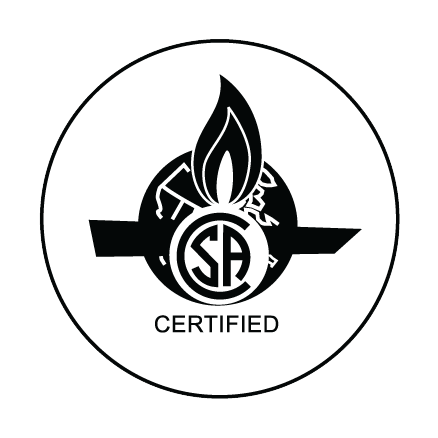 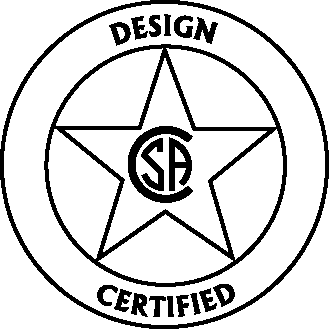 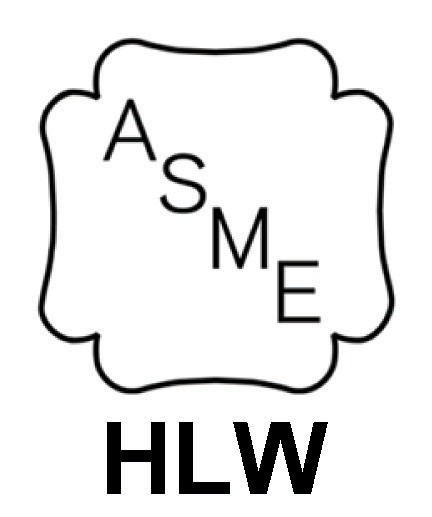 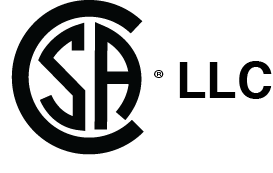 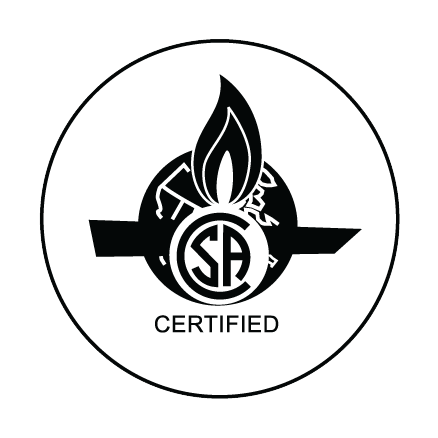 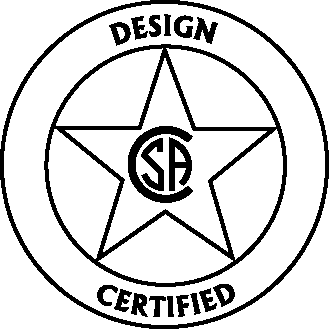 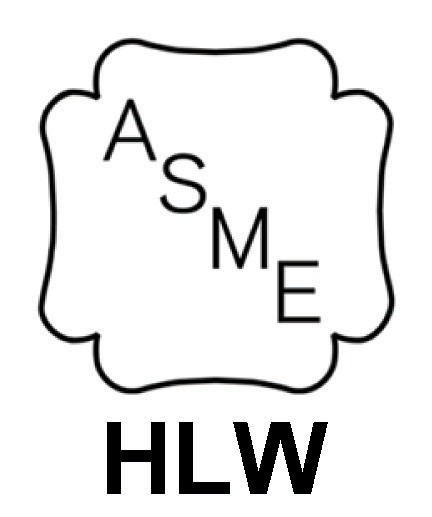 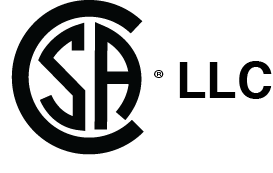 Temperature Controls	B-2	Single-Stage Tankstat 
(100-180°F)	B-3	2-Stage Tankstat (100-180°F)	B-26	2-Stage Digital	B-21	4-Stage DigitalAdditional Safety Controls	F-9	Low Water Cut-off Probe	I-3	High Limit Control, Auto Reset, 180°F	S-1	Low Gas Pressure Switch, Manual	S-2	High Gas Pressure Switch, ManualRegulatory Agency Requirements	CSD-1 Safety Controls	Raytherm - Type WH		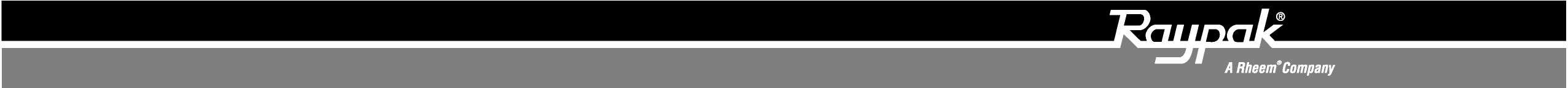 Models 514-824	Model      	IndoorIndoorOutdoorOutdoorDimensions (Inches)Dimensions (Inches)Dimensions (Inches)Electrical Rating (Amps)Electrical Rating (Amps)Shipping Weight (Lbs.) – Approx.Shipping Weight (Lbs.) – Approx.Model No.MBTUH InputMBTUH OutputMBTUH InputMBTUH OutputWidthAFlue Dia. KLW/O PumpW/ PumpModel No.MBTUH InputMBTUH OutputMBTUH InputMBTUH OutputWidthAFlue Dia. KLW/O PumpW/ PumpLess PumpW/ Pump WH - 514511.5419.4511.5419.432-3/41025-3/8< 4< 12475530 WH - 624627.0514.0627.0514.037-1/21229-1/2< 4< 12485540 WH - 724726.0595.0726.0595.041-5/81234-1/4< 4< 12635690 WH - 824825.0676.5825.0676.545-3/41438-1/2< 4< 12645700  Model No.20º ΔT20º ΔT30º ΔT30º ΔT40º ΔT40º ΔT  Model No.GPMΔP (ft)GPMΔP (ft)GPMΔP (ft) WH - 514421.9N/AN/AN/AN/A WH - 624513.0N/AN/AN/AN/A WH - 724604.4402.0N/AN/A WH – 824 686.0452.6N/AN/ATemperature RiseTemperature RiseTemperature RiseTemperature RiseTemperature RiseTemperature RiseTemperature RiseModel No.20ºF30ºF40ºF50ºF60ºF80ºF100ºFModel No.Gallons Per HourGallons Per HourGallons Per HourGallons Per HourGallons Per HourGallons Per HourGallons Per Hour WH - 5142541169512711016847635508 WH - 62431152077155812461038779623 WH - 72436062404180314421202902721 WH - 824410027332050164013671025820